«Қарттарымыз – асыл қазынамыз!»шығарма байқауыДаналықтың алтын кілті, ата жолын жалғап келе жатқан бүгінгі күнгі ақсақал аталарымыз бен ақ жаулықты әжелеріміз. Ел мүддесін бәрінен биік қоятын өзінен кейінгі ізінен ерген ұрпағына ізеттігін аямайтын, ұлылығын ұялатып, бір қауымға бас көз бола білген қарттарымыздың орны ерекше. Қария деген сөз елдің басы болу, ақылын айтар дана болу, ел төрінде құрметке бөлену, ас бергенде немерелерінің үлесін бөлер қамқоршысы. Шаңырақтың шаттығын сақтап, бірлігін бекем етуге ақылын айтар елі мен жерінің кеңесшісі. Олардың әрбір айтқан гауһар тасқа бергісіз ақылдары жас ұрпақтың өсіп-өркендеуіне өте мол үлесін тигізеді. 1 қазан-қарттар күніне орай 2020 жылдың 29 қыркүйегі мен 1 қазаны аралығында Оқушылар сарайының ұйымдастыруымен қашықтықтан «Қарты бар үйдің-қазынасы бар» атты шығарма байқауы өткізілді. «Жас Ұлан» ұйымының қатысуымен қарттарымызды құрметтеуге, қадірлеуге шығарма жазылды.По доброй традиции в первый день октября мы отмечаем Международный день пожилых людей. День пожилого человека — это День Мудрости, Добра и Уважения! Это праздник, который дает еще раз понять всем нам, что старшее поколение нуждается в нашей любви, заботе и внимании. Этот день - не напоминание старшему поколению о возрасте, а день особого отношения к пожилым людям. Эти люди всю жизнь отдали труду, воспитанию детей, которые приняв у них эстафету, продолжают начатое дело. 1 октября-ко Дню пожилого человека с 29 сентября по 1 октября 2020 года Дворцом школьников был организован дистанционный конкурс сочинений «Қарттарымыз – асыл қазынамыз!»,с  участием организации «Жас Ұлан».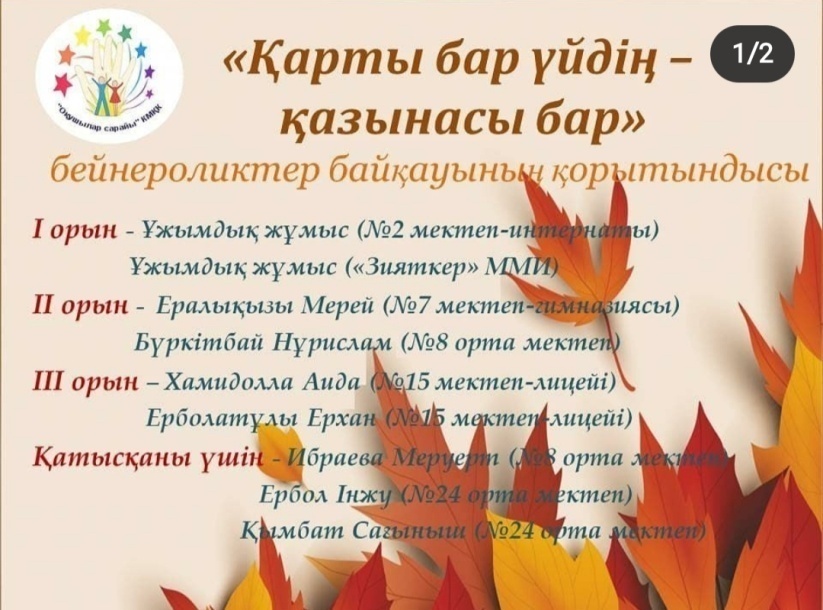 